Приложение № 5 к Административному регламенту Блок-схема  предоставления муниципальной услуги  Постановка ребенка на учет для его зачисления в учреждение 4 Зачисление ребенка в учреждение 5   	7 	9Смена учреждения Информирование заявителя о номере очереди 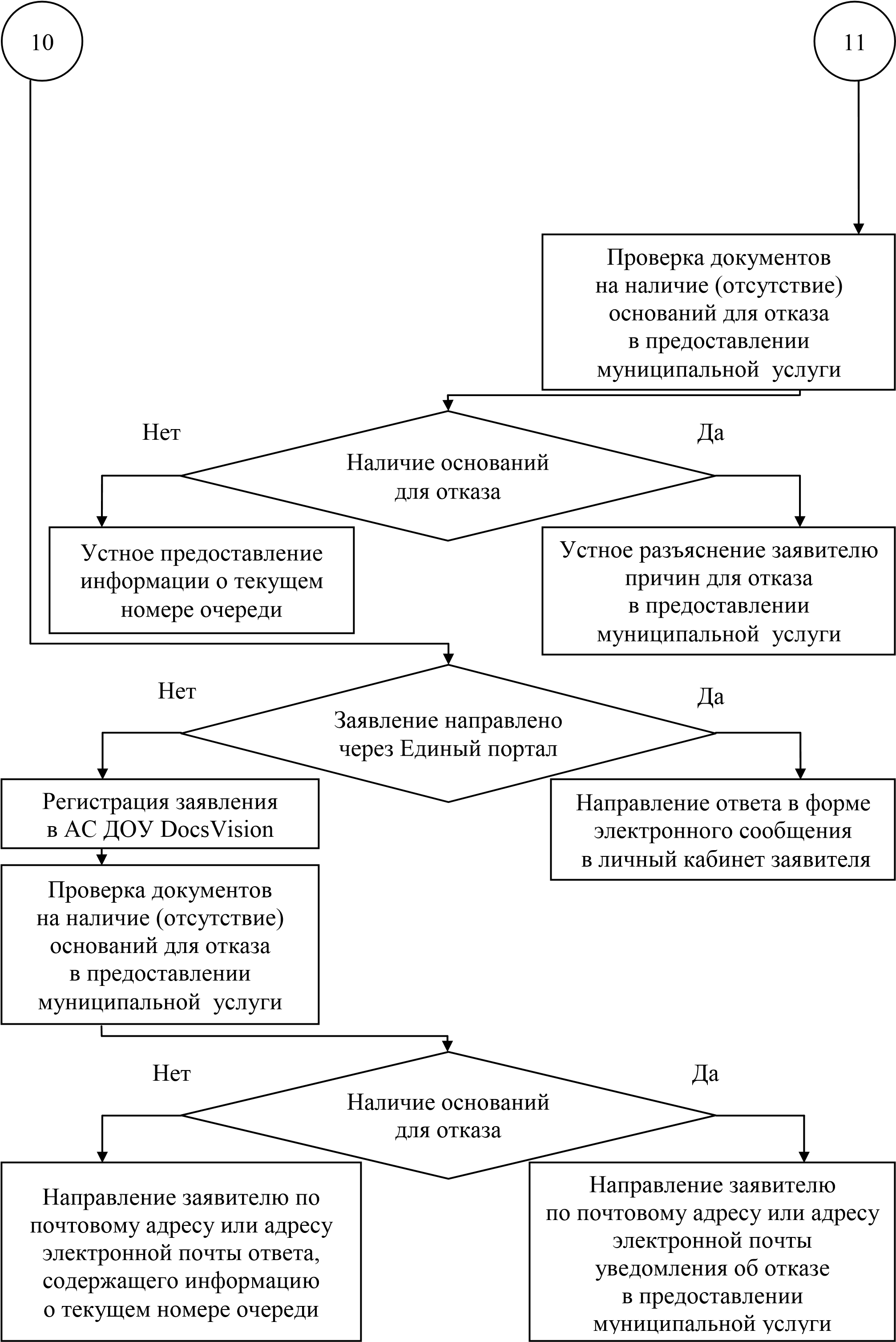 